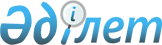 О внесении изменения в постановление Правительства Республики Казахстан от 19 марта 2015 года № 147 "Об установлении квот на привлечение иностранной рабочей силы по приоритетному проекту "Реконструкция и модернизация Атырауского НПЗ" и утверждении условий выдачи разрешений на привлечение иностранной рабочей силы для реализации приоритетного проекта "Реконструкция и модернизация Атырауского НПЗ"Постановление Правительства Республики Казахстан от 28 июня 2016 года № 380      Правительство Республики Казахстан ПОСТАНОВЛЯЕТ:



      1. Внести в постановление Правительства Республики Казахстан от 19 марта 2015 года № 147 «Об установлении квот на привлечение иностранной рабочей силы по приоритетному проекту «Реконструкция и модернизация Атырауского НПЗ» и утверждении условий выдачи разрешений на привлечение иностранной рабочей силы для реализации приоритетного проекта «Реконструкция и модернизация Атырауского НПЗ» (САПП Республики Казахстан, 2015 г., № 14, ст. 82) следующее изменение:



      приложение к указанному постановлению изложить в новой редакции согласно приложению к настоящему постановлению.



      2. Настоящее постановление вводится в действие со дня его первого официального опубликования.      Премьер-Министр

      Республики Казахстан                    К. МАСИМОВ

Приложение          

к постановлению Правительства

Республики Казахстан   

от 19 марта 2015 года № 147Приложение         

к постановлению Правительства

Республики Казахстан   

от 28 июня 2016 года № 380         Квоты на привлечение иностранной рабочей силы по

              приоритетному проекту «Реконструкция и

                     модернизация Атырауского НПЗ»
					© 2012. РГП на ПХВ «Институт законодательства и правовой информации Республики Казахстан» Министерства юстиции Республики Казахстан
				Наименование проектаЗаявительМесто реализацииСрок реализацииКвота (чел.)12345«Реконструкция и модернизация Атырауского НПЗ»Казахстанский филиал SINOPEC Engineering (Group) Co., Ltdг. Атырау, Атырауская область2013–2016 годы2016 год: 2 050